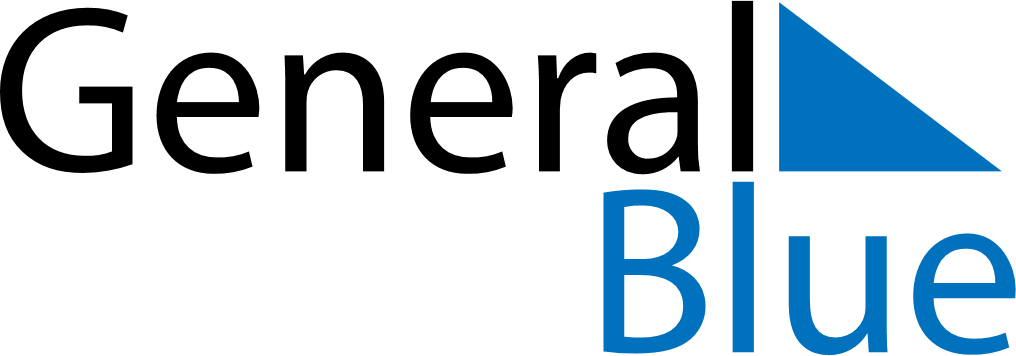 March 2019March 2019March 2019South AfricaSouth AfricaMondayTuesdayWednesdayThursdayFridaySaturdaySunday123456789101112131415161718192021222324Human Rights Day25262728293031